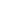 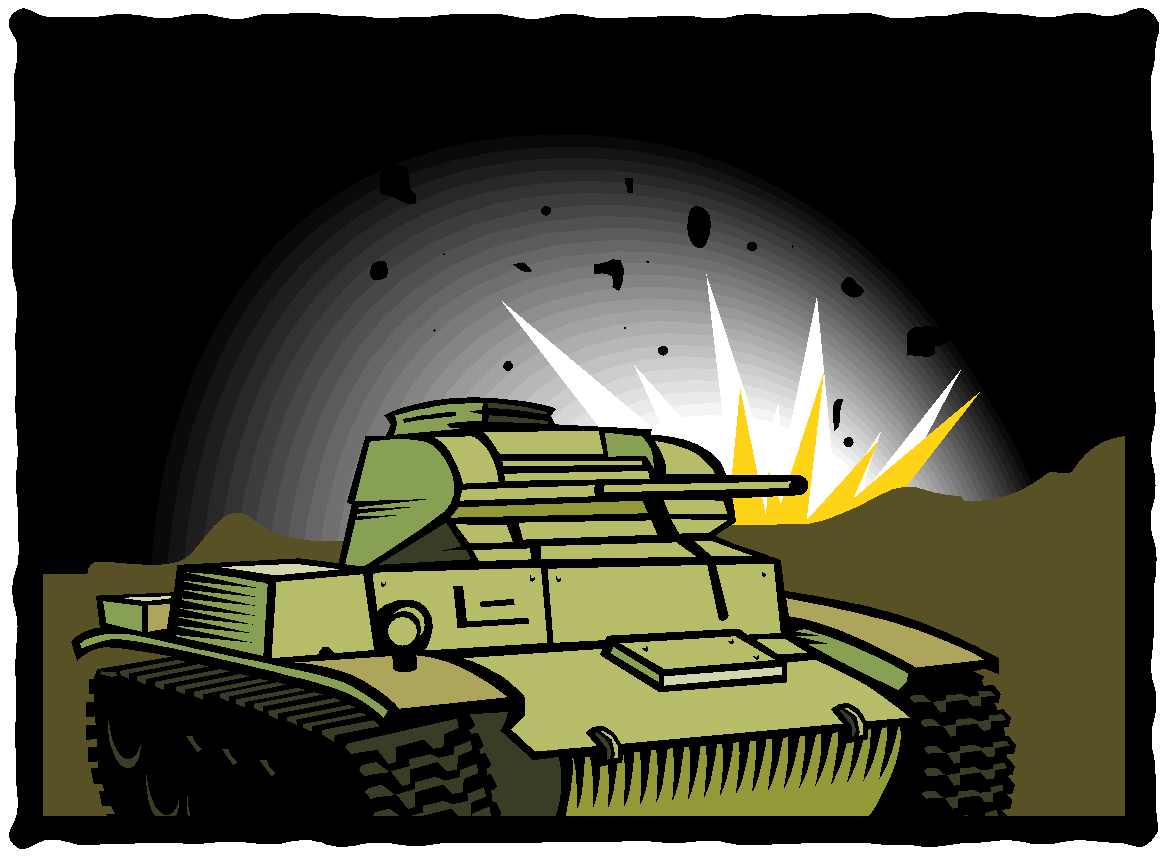 Music has always played an important part in war.Instruments like bugles and drums were used to pass signals and messages on the battlefield.Songs were written to describe the horrors of war, to try and stop wars and to show the pointlessness of them.Music has been written for films about war.Music has been written for soldiers to march into battle.Music has been written to commemorate war.The last post is a fanfare to commemorate war played on Remembrance Day every November 11th. Answer the following questions:Why is the Last Post so important when commemorating war?________________________________________________________________________________________________________________________________What type of music was listened to in the 1930’s and 1940’s during World War II? ________________________________________________________________What instruments are in this type of band?________________________________________________________________________________________________________________________________________________________________________________________________Who was Vera Lynn and what was her famous song?________________________________________________________________________________________________________________________________